Информационный  бюллетеньСельского поселения «Пустозерский сельсовет» Заполярного районаНенецкого автономного округа* * * * * * * * * * * * * * * * * * * * * * * * * * * * * * * * * * * *                                                                         ПРОЕКТ     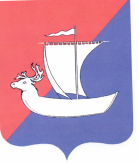 СОВЕТ ДЕПУТАТОВСЕЛЬСКОГО ПОСЕЛЕНИЯ «ПУСТОЗЕРСКИЙ СЕЛЬСОВЕТ»ЗАПОЛЯРНОГО РАЙОНАНЕНЕЦКОГО АВТОНОМНОГО ОКРУГА……… заседание  28-го созываРЕШЕНИЕ00  ……… 2022 года № 0О МЕСТНОМ БЮДЖЕТЕ НА 2023 ГОДРуководствуясь Уставом  Сельского поселения «Пустозерский сельсовет» Заполярного района Ненецкого автономного округа, Положением «О бюджетном процессе  в муниципальном образовании «Пустозерский сельсовет» Ненецкого автономного округа», утвержденным Решением Совета  депутатов муниципального образования   «Пустозерский сельсовет» Ненецкого автономного округа от 11.03.2014 № 3,  Совет депутатов Сельского поселения «Пустозерский сельсовет» Заполярного района Ненецкого автономного округа  РЕШИЛ:1.Утвердить основные характеристики  бюджета Сельского поселения «Пустозерский сельсовет» Заполярного района Ненецкого автономного округа (далее - местный бюджет) на 2023 год:-  прогнозируемый общий объем доходов местного бюджета в сумме 68 246,2 тыс. рублей согласно приложению 1  к настоящему Решению;   -  общий объем расходов местного бюджета в сумме 68 246,2 тыс. руб.;- дефицит  (профицит) местного бюджета не прогнозируется, приложение 3 к настоящему Решению.          2. Утвердить верхний предел муниципального внутреннего долга по состоянию на 1 января 2024 года в сумме 0,0 тыс.рублей, в том числе верхний предел долга по муниципальным  гарантиям  в сумме 0,0 тыс.рублей.3. Установить, что в 2023 году  муниципальные  гарантии  Сельским поселением  «Пустозерский сельсовет» Заполярного района Ненецкого автономного округа  не предоставляются.         4. Утвердить в пределах общего объема расходов, установленного пунктом 1 настоящего решения, распределение ассигнований по разделам, подразделам, целевым статьям (муниципальным программам и непрограммным направлениям деятельности) и группам  видов расходов классификации  расходов бюджетов  в ведомственной структуре расходов местного бюджета  на 2023 год согласно  Приложению  2  к настоящему Решению.         5. Утвердить объем резервного фонда Администрации Сельского поселения «Пустозерский сельсовет» Заполярного района Ненецкого автономного округа  на 2023 год в сумме 50,0 тыс. рублей.          6. Утвердить общий объём бюджетных ассигнований на исполнение публичных нормативных обязательств  на 2023 год в сумме 2230,6 тыс. рублей.         7.Утвердить объем бюджетных ассигнований муниципального дорожного фонда  на 2023 год в сумме 368,4 тыс. рублей. Установить, что средства муниципального дорожного фонда направляются на финансирование дорожной деятельности в отношении автомобильных дорог общего пользования местного значения в границах населенных пунктов поселения.        8.Утвердить объем межбюджетных трансфертов, предоставляемых из местного бюджета бюджету Заполярного района в 2023 году на выполнение переданных полномочий контрольно-счетного органа поселения по осуществлению полномочий по осуществлению внешнего муниципального финансового  контроля  в сумме  528,2 тыс. рублей.        9.Утвердить объем межбюджетных трансфертов, получаемых из других бюджетов бюджетной системы Российской Федерации в 2023 году  63 644,8 тыс. руб.        10.Установить, что в 2023 году из местного бюджета предоставляются субсидии юридическим лицам (за исключением субсидии государственным (муниципальным) учреждениям), индивидуальным предпринимателям, физическим лицам-производителям товаров, работ, услуг, на возмещение недополученных доходов:         -возникающих при оказании сельскому населению услуг общественных бань по тарифам (ценам) ниже экономически обоснованного уровня;         - в связи с оказанием гарантированного перечня услуг по погребению.  Субсидии предоставляются на безвозмездной и безвозвратной основе в пределах средств, предусмотренных в местном бюджете на очередной финансовый год.        11.Критерии отбора юридических лиц (за исключением государственных (муниципальных) учреждений), индивидуальных предпринимателей, физических лиц- производителей  товаров, работ, услуг, имеющих  право на получение субсидий, цели, условия, порядок предоставления субсидий, порядок возврата в случае нарушения условий, установленных при их предоставлении и иные условия  определяются в порядке, установленном Администрацией Сельского поселения «Пустозерский сельсовет» Заполярного района Ненецкого автономного округа.        12.Субсидии должны быть использованы по целевому назначению. Субсидии, использование которых по целевому назначению невозможно по независящим  от получателя субсидии причинам, а также остатки неиспользованных субсидий должны быть возвращены в местный бюджет до конца текущего финансового года.        13.Главные распорядители (распорядители) бюджетных средств, предоставляющие субсидию, и органы муниципального финансового  контроля    проводят обязательные проверки соблюдения получателем субсидий условий, целей и порядка предоставления субсидий, а также их целевого использования.       14.Установить, что фонд оплаты труда лиц, замещающих выборные муниципальные должности Сельского поселения «Пустозерский сельсовет» Заполярного района Ненецкого автономного округа, увеличивается на суммы компенсации за неиспользованный отпуск при недостаточности планового фонда оплаты труда.       15.Установить, что фонд оплаты труда лиц, замещающих муниципальные должности Сельского поселения «Пустозерский сельсовет» Заполярного района, увеличивается на суммы компенсаций за неиспользованный отпуск при недостаточности фонда оплаты труда для выплаты компенсаций при прекращении полномочий лиц, замещающих муниципальные должности Сельского поселения «Пустозерский сельсовет» Заполярного района Ненецкого автономного округа.       16.Установить, что фонд оплаты труда муниципальных служащих Сельского поселения «Пустозерский сельсовет» Заполярного района Ненецкого автономного округа увеличивается:на суммы компенсаций за неиспользованный отпуск и другие выплаты при увольнении с муниципальной службы в случае недостаточности планового фонда оплаты труда;на суммы доплаты до размера денежного содержания на период нахождения в отпуске по беременности и родам, а также на суммы выплат денежного содержания на период трудового отпуска, предоставляемого в период нахождения в отпуске по уходу за ребёнком до 3 лет, при условии, что должности сотрудников, находящихся в отпусках, замещены временными работниками.        17. Установить, что фонд оплаты труда работников Администрации Сельского поселения «Пустозерский сельсовет» Заполярного района Ненецкого автономного округа и лиц, замещающих в органах местного самоуправления Сельского поселения «Пустозерский сельсовет» Заполярного района Ненецкого автономного округа должности, не относящиеся к должностям муниципальной службы и муниципальным должностям, увеличивается:на суммы компенсаций за неиспользованный отпуск и другие выплаты при увольнении в случае недостаточности планового фонда оплаты труда;на суммы доплаты до размера среднего заработка на период нахождения в отпуске по беременности и родам, а также на суммы выплат среднего заработка на период трудового отпуска, предоставляемого в период нахождения в отпуске по уходу за ребёнком до 3 лет, при условии, что должности сотрудников, находящихся в отпусках, замещены временными работниками;на суммы доплат до минимального размера оплаты труда (МРОТ), в соответствии с Трудовым Кодексом Российской Федерации.        18. Установить, что заключение и оплата  муниципальными казенными учреждениями и органами местного самоуправления договоров, исполнение которых осуществляется за счет средств местного бюджета, производится в пределах утвержденных им лимитов бюджетных обязательств в соответствии с классификацией расходов бюджета и с учетом ранее принятых и неисполненных обязательств.        19. Установить, что получатель средств местного бюджета при заключении договоров (контрактов) на поставку товаров (работ, услуг) вправе предусматривать авансовые платежи:	1) в размере 100% суммы договора (контракта), но не более лимитов бюджетных обязательств, подлежащих исполнению за счет средств местного бюджета - по договорам (контрактам) на предоставление услуг связи; на подписку печатных изданий и на их приобретение; на подписку  информационно-технологического сопровождения на электронных носителях, на обучение курсов повышения квалификации, на участие в семинарах, спортивных, культурно-массовых мероприятиях, на проживание в период нахождения в служебной командировке, на проведение государственной экспертизы проектной документации и результатов инженерных изысканий,  на приобретение авиа и железнодорожных билетов; билетов для проезда городским и пригородным транспортом; путевок на санаторно-курортное лечение; на договора обязательного страхования гражданской ответственности владельцев транспортных средств; на закупку иных товаров, работ и услуг на сумму не более 5 тысяч рублей;	2) в размере, установленном договором (контрактом), но не более лимитов бюджетных обязательств, подлежащих исполнению за счет средств местного бюджета - по договорам (контрактам) на закупку и доставку дизельного топлива, дизельных масел, бензина, каменного угля и дров;	3) в размере 30% суммы договора (контракта), но не более лимитов бюджетных обязательств, подлежащих исполнению за счет средств местного бюджета в соответствующем финансовом году, по остальным договорам (контрактам),  если иное не предусмотрено законодательством Российской Федерации и Ненецкого автономного округа, нормативными актами муниципального образования.          20. Администрация Сельского поселения вправе без внесения изменений в настоящее  решение  направить в доход районного и окружного  бюджетов  не использованные на 1 января 2023 года остатки на счёте местного бюджета субвенций, субсидий и иных межбюджетных трансфертов, имеющих целевое назначение, предоставленных  за  счёт средств районного и окружного бюджетов, а в случае их возврата из районного и окружного  бюджетов  для использования на те же цели – направить указанные средства на те же цели. 21. Установить, что не использованные  по состоянию на 1 января 2023 года остатки межбюджетных трансфертов, предоставленных из местного бюджета  в форме иных межбюджетных трансфертов, имеющих целевое назначение,  подлежат возврату в местный бюджет в течение первых 15 рабочих дней текущего финансового года.          22. Установить, что  в соответствии  с  пунктом 3 статьи 217 Бюджетного кодекса Российской Федерации  в сводную бюджетную роспись могут быть  внесены изменения в соответствии с распоряжением Главы Сельского поселения без внесения изменения в решение о бюджете  на 2023 год.23. Настоящее Решение вступает в силу с 1 января 2023 года и подлежит официальному  опубликованию (обнародованию).  Глава Сельского поселения  «Пустозерский сельсовет» ЗР НАО                                                    С.М.Макарова        Приложение 1(приложение 1)    к решению  Совета  депутатов                       Сельского поселения «Пустозерский  сельсовет»                  Заполярного района Ненецкого автономного округа«О  местном бюджете на 2023 год»                                                                                                                                                                                                                                                                     от   00.12.2022 № 0                                                                                                                                                           Доходы   бюджета  по  кодам  классификации  доходов  бюджетов на 2023 год                                                                                                                                                                                                                                    (тыс. рублей)                                                                                                                                                                               Приложение 2 (приложение 2)                                                                                                                                                                                                     к  решению  Совета  депутатовСельского поселения «Пустозерский  сельсовет»Заполярного района Ненецкого автономного округа«О  местном бюджете на 2023 год»                                                                                                                                                                                                               от   00.12.2021  № 0Распределени2бюджетных ассигнований    по разделам, подразделам, целевым статьям (муниципальным программам и непрограммным направлениям деятельности)  и группам видов расходов  классификации расходов бюджетов в ведомственной структуре расходов  местного бюджетана   2023 год                                                                                                                                                                                                                        (тыс. руб.)                                                                                                                                                                                                                                             Приложение 3 (приложение 3)                                                                                                                                                                                                                                                                                                                                                                             к  решению Совета депутатов                                                                                                                                                                  Сельского поселения «Пустозерский сельсовет»                                                                                                                                           Заполярного района Ненецкого автономного округа                                                                                                                                                                     «О местном бюджете на 2023 год»                                                                                                                                                                                  от 00.12.2022 года № 0                      Источники внутреннего финансирования дефицита местного бюджета  на  2023  годИнформационный бюллетень № 26,  2022  Издатель: Администрация Сельского поселения «Пустозерский сельсовет» ЗР  НАО и  Совет депутатов Сельского поселения «Пустозерский сельсовет» ЗР НАО. Село  Оксино, редактор  Баракова К.Е. Тираж 30  экз. Бесплатно. Отпечатан на принтере Администрации Сельского поселения «Пустозерский сельсовет» ЗР НАО    О Ф И Ц И А Л Ь Н ОКодбюджетной классификации Российской ФедерацииНаименование  статьи  доходовНаименование  статьи  доходовСумма 1223000 1 00 00000 00 0000 000НАЛОГОВЫЕ   И   НЕНАЛОГОВЫЕ  ДОХОДЫ  4 601,4000 1 01 00000 00 0000 000Налоги на прибыль, доходы 1460,0000 1 01 02000 01 0000 110Налог на доходы физических лиц1460,0182 1 01 02010 01 0000 110Налог на доходы физических лиц с доходов, источником которых является налоговый агент за исключением доходов, в отношении которых исчисление и уплата  налога осуществляется в соответствии со статьями 227,227.1 и 228  Налогового кодекса Российской Федерации1460,0000 1 03 00000 00 0000 000Налоги на товары (работы, услуги), реализуемые на территории Российской Федерации 368,4000 1 03 02000 01 0000 110Акцизы  по подакцизным товарам (продукции), производимым  на  территории Российской Федерации368,4100 1 03 02231 01 0000 110Доходы от уплаты акцизов на дизельное топливо, подлежащие распределению между бюджетами субъектов Российской Федерации и местными бюджетами с учетом установленных дифференцированных нормативов отчислений в местные бюджеты (по нормативам, установленным Федеральным законом о федеральном бюджете в целях формирования дорожных фондов субъектов Российской Федерации)164,8100 1 03 02241 01 0000 110Доходы от уплаты акцизов на моторные масла для дизельных и (или) карбюраторных (инжекторных) двигателей, подлежащие распределению между бюджетами субъектов Российской Федерации и местными бюджетами с учетом установленных дифференцированных нормативов отчислений в местные бюджеты (по нормативам, установленным Федеральным законом о федеральном бюджете в целях формирования дорожных фондов субъектов Российской Федерации)0,9100 1 03 02251 01 0000 110Доходы от уплаты акцизов на автомобильный бензин, подлежащие распределению между бюджетами субъектов Российской Федерации и местными бюджетами с учетом установленных дифференцированных нормативов отчислений в местные бюджеты (по нормативам, установленным Федеральным законом о федеральном бюджете в целях формирования дорожных фондов субъектов Российской Федерации)223,1100 1 03 02261 01 0000 110Доходы от уплаты акцизов на прямогонный бензин, подлежащие распределению между бюджетами субъектов Российской Федерации и местными бюджетами с учетом установленных дифференцированных нормативов отчислений в местные бюджеты (по нормативам, установленным Федеральным законом о федеральном бюджете в целях формирования дорожных фондов субъектов Российской Федерации)-20,4000 1 05 00000 00 0000 000Налоги на совокупный  доход1490,0000 1 05 01000 00 0000 110Налог, взимаемый  в  связи с применением  упрощенной  системы  налогообложения200,0182 1 05 01011 01 0000 110Налог, взимаемый с налогоплательщиков, выбравших в качестве  объекта налогообложения  доходы132,5182 1 05 01021 01 0000 110Налог, взимаемый с налогоплательщиков, выбравших в качестве  объекта налогообложения доходы, уменьшенные на величину расходов (в том числе минимальный налог, зачисляемый в бюджеты субъектов Российской Федерации)67,5000 1 05 03000 01 0000 110Единый  сельскохозяйственный  налог1290,0182 1 05 03010 01 0000 110Единый  сельскохозяйственный  налог1290,0000 1 06 00000 00 0000 000Налоги  на  имущество201,8000 1 06 01000 00 0000 110Налог на имущество  физических лиц19,0182 1 06 01030 10 0000 110Налог на имущество  физических лиц, взимаемый по ставкам, применяемым к объектам налогообложения  расположенным  в границах  сельских  поселений19,0000 1 06 06000 00 0000 110Земельный налог182,8182 1 06 06030 00 0000 110  Земельный налог с организаций108,8182 1 06 06033 10 0000 110Земельный налог с организаций, обладающих земельным участком, расположеннымв границах сельских  поселений108,8182 1 06 06040 00 0000 110Земельный налог с физических  лиц74,0182 1 06 06043 10 0000 110Земельный налог  с физических лиц, обладающих земельным участком, расположенным в границах  сельских  поселений74,0000 1 08 00000 00 0000 000Государственная пошлина4,5000 1 08 04000 01 0000 110Государственная пошлина за совершение нотариальных действий (за исключением действий, совершаемых консульскими  учреждениями  Российской Федерации)4,5630 1 08 04020 01 0000 110Государственная пошлина за совершение нотариальных действий должностными лицами органов местного самоуправления, уполномоченными в соответствии с законодательными актами Российской Федерации  на совершение нотариальных действий4,5000 1 11 00000 00 0000 000Доходы от использования имущества, находящегося в государственной и муниципальной собственности 540,5000 1 11 05000 00 0000 120Доходы, получаемые в виде арендной либо иной платы за передачу в возмездное пользование государственного и муниципального имущества (за исключением имущества бюджетных и автономных учреждений, а также имущества государственных и муниципальных унитарных предприятий, в том числе казенных)              354,2000 1 11 05020 00 0000 120Доходы, получаемые в виде арендной платы за земли после разграничения государственной собственности на землю, а также средства от продажи права на заключение договоров аренды указанных земельных участков (за исключением земельных участков бюджетных и автономных учреждений)28,4630 1 11 05025 10 0000 120Доходы, получаемые в виде арендной платы, а также средства от продажи права на заключение договоров аренды за земли, находящиеся в собственности сельских поселений                             (за исключением земельных участков муниципальных бюджетных и  автономных учреждений)28,4000 1 11 05070 00 0000 120Доходы от сдачи в аренду имущества, составляющего государственную (муниципальную) казну (за исключением земельных участков)325,8630 1 11 05075 10 0000 120Доходы от сдачи в аренду имущества, составляющего казну сельских поселений (за исключением земельных участков)325,8000 1 11 09000 00 0000 120Прочие доходы от использования имущества и прав, находящихся в государственной и муниципальной собственности (за исключением имущества бюджетных и автономных учреждений, а также имущества государственных и муниципальных унитарных предприятий, в том числе казенных)186,3000 1 11 09040 00 0000 120Прочие поступления от использования имущества, находящегося в государственной и муниципальной собственности (за исключением имущества бюджетных и автономных учреждений, а также имущества государственных и муниципальных унитарных предприятий, в том числе казенных)186,3630 1 11 09045 10 0000 120Прочие поступления от использования имущества, находящегося в собственности сельских поселений (за исключением имущества муниципальных бюджетных и автономных учреждений, а также имущества муниципальных унитарных предприятий, в том числе казенных)186,3000 1 13 00000 00 0000 000Доходы от оказания платных услуг  и компенсации затрат  государства536,2630 1 13 02000 00 0000 130Доходы от компенсации  затрат  государства536,2630 1 13 02065 10 0000 130Доходы, поступающие в порядке возмещения расходов, понесенных  в  связи с эксплуатацией  имущества  сельских  поселений536,2000 2 00 00000 00 0000 000БЕЗВОЗМЕЗДНЫЕ  ПОСТУПЛЕНИЯ    63 644,8000 2 02 00000 00 0000 000БЕЗВОЗМЕЗДНЫЕ ПОСТУПЛЕНИЯ  ОТ ДРУГИХ БЮДЖЕТОВ БЮДЖЕТНОЙ  СИСТЕМЫ  РОССИЙСКОЙ   ФЕДЕРАЦИИ63 644,8        000 2 02 10000 00 0000 150ДОТАЦИИ        БЮДЖЕТАМ    БЮДЖЕТНОЙ  СИСТЕМЫ  РОССИЙСКОЙ ФЕДЕРАЦИИ              4074,8000 2 02 15001 00 0000 150Дотации   на   выравнивание   бюджетной  обеспеченности                                                       2012,4 630 2 02 15001 10 0000 150Дотации   бюджетам сельских поселений на   выравнивание   бюджетной  обеспеченности из  бюджета субъекта Российской Федерации2012,4630 2 02 16001 00 0000 150Дотации на выравнивание бюджетной обеспеченности из бюджетов муниципальных районов, городских округов с внутригородским делением2062,4630 2 02 16001 10 0000 150 Дотации бюджетам сельских поселений на выравнивание бюджетной обеспеченности из бюджетов муниципальных районов  2062,4000 2 02 30000 00 0000 150СУБВЕНЦИИ      БЮДЖЕТАМ    БЮДЖЕТНОЙ  СИСТЕМЫ    РОССИЙСКОЙ  ФЕДЕРАЦИИ394,2000 2 02 30024 00 0000 150Субвенции местным  бюджетам   на выполнение передаваемых  полномочий субъектов Российской Федерации      218,7630 2 02 30024 10 0000 150Субвенции  бюджетам  сельских поселений  на выполнение передаваемых  полномочий субъектов Российской Федерации, в том числе218,7630 2 02 30024 10 0000 150Субвенции местным бюджетам на осуществление отдельных государственных полномочий Ненецкого автономного округа в сфере административных правонарушений14,7630 2 02 30024 10 0000 150Субвенции  местным  бюджетам  на  осуществление  государственного полномочия Ненецкого автономного округа по предоставлению единовременной выплаты пенсионерам на капитальный ремонт находящегося в их собственности жилого помещения204,0000 2 02 35118  00  0000  150Субвенции  бюджетам  на  осуществление первичного воинского учета  органами местного самоуправления поселений, муниципальных и городских  округов 175,5630 2 02 35118 10 0000 150Субвенции  бюджетам  на  осуществление первичного воинского учета  органами местного самоуправления поселений, муниципальных и городских  округов 175,5000 2 02 40000 00 0000 150Иные межбюджетные трансферты59 175,8000 2 02 40014 00 0000150Межбюджетные трансферты, передаваемые бюджетам муниципальных образований на осуществление части полномочий по решению вопросов местного значения в соответствии с заключенными соглашениями6597,7630 2 02 40014 10 0000 150Межбюджетные трансферты, передаваемые бюджетам  сельских  поселений  из  бюджетов муниципальных районов на осуществление части  полномочий  по решению вопросов местного значения в соответствии с заключенными соглашениями  в том числе:6597,7630 2 02 40014 10 0000 150Иные  межбюджетные  трансферты  в  рамках  МП  "Развитие транспортной  инфраструктуры   муниципального  района "Заполярный район"  на  2021-2030 годы"  в том числе: 5863,2630 2 02 40014 10 0000 150Содержание авиаплощадок  в поселениях Заполярного района59,3630 2 02 40014 10 0000 150Содержание мест причаливания  речного  транспорта  в  поселениях  Заполярного  района145,7630 2 02 40014 10 0000 150 Обозначение  и содержание  снегоходных   маршрутов87,4630 2 02 40014 10 0000 150Сельское поселение "Пустозерский сельсовет" Заполярного района Ненецкого автономного округа. Мероприятие "Устройство вертолетной площадки с обустройством сигнального оборудования  в с. Оксино Сельского поселения "Пустозерский сельсовет" ЗР НАО"5570,8630 2 02 40014 10 0000 150Иные межбюджетные трансферты в рамках  МП "Безопасность на территории муниципального района "Заполярный район" на 2019-2030 годы"  в том числе:138,8630 2 02 40014 10 0000 150Организация  обучения  неработающего населения  в области  гражданской  обороны  и защиты  от  чрезвычайных  ситуаций38,2630 2 02 40014 10 0000 150Предупреждение и ликвидация последствий ЧС в границах поселений муниципальных образований 100,6630 2 02 40014 10 0000 150Иные межбюджетные трансферты в рамках  МП "Обеспечение населения муниципального района "Заполярный район" чистой водой" на 2021-2030 годы"595,7630 2 02 40014 10 0000 150Сельское поселение "Пустозерский сельсовет" Заполярного района Ненецкого автономного округа. Меропприятие «Проведение гидрогеологического обследования водных объектов (озеро без названия и ручей Хонгурей) в летнее-осенний период с целью определения возможности их использования для хозяйственного и питьевого водоснабжения595,7000 2 02 49999 00 0000 150Прочие межбюджетные трансферты, передаваемые бюджетам52 578,1630 2 02 49999 10 0000 150Прочие  межбюджетные  трансферты, передаваемые  бюджетам  сельских  поселений52 578,1630 2 02 49999 10 0000 150Иные  межбюджетные трансферты на поддержку мер по обеспечению сбалансированности бюджетов поселений муниципального района "Заполярный район"9388,3630 2 02 49999 10 0000 150Иные межбюджетные трансферты в рамках МП "Управление муниципальным имуществом муниципального района "Заполярный район" на 2022-2030 годы" в том числе:5847,4630 2 02 49999 10 0000 150Выполнение работ по гидравлической промывке, испытаний  на  плотность и прочность  системы отопления  потребителя  тепловой энергии61,7630 2 02 49999 10 0000 150Сельское поселение "Пустозерский сельсовет" Заполярного района Ненецкого автономного округа Мероприятие "Капитальный ремонт здания Администрации Сельского поселения "Пустозерский сельсовет" ЗР НАО"5785,7630 2 02 49999 10 0000 150Иные межбюджетные трансферты в рамках подпрограммы 6 "Возмещение части затрат  органов  местного самоуправления поселений  Ненецкого  автономного  округа"  МП "Развитие административной системы местного самоуправления муниципального района "Заполярный район" на 2017-2025 годы" в том числе:4876,8630 2 02 49999 10 0000 150Расходы  на  оплату  коммунальных  услуг  и  приобретение  твердого  топлива2646,2630 2 02 49999 10 0000 150Расходы  на выплату  пенсий за выслугу лет лицам, замещавшим выборные должности  и должности муниципальной  службы 2230,6630 2 02 49999 10 0000 150Иные межбюджетные трансферты в рамках  МП "Безопасность на территории муниципального района "Заполярный район" на 2019-2030годы" в том числе: 1943,8630 2 02 49999 10 0000 150Поддержание в постоянной готовности местной автоматизированной системы централизованного оповещения гражданской обороны муниципального района "Заполярный район" в муниципальных образованиях 1845,2630 2 02 49999 10 0000 150Техническое  обслуживание  и  планово-предупредительный  ремонт  систем видеонаблюдения  в  местах массового пребывания людей, расположенных на территории МО88,6630 2 02 49999 10 0000 150Выплаты денежного поощрения членам добровольных народных дружин, участвующим в охране общественного порядка в муниципальных образованиях10,0       630 2 02 49999 10 0000 150Иные межбюджетные трансферты в рамках МП "Развитие транспортной инфраструктуры муниципального района "Заполярный район на 2021-2030 годы"  в том числе:2733,2630 2 02 49999 10 0000 150Осуществление  дорожной деятельности в отношении  автомобильных  дорог  местного значения за счет средств дорожного  фонда  муниципального района "Заполярный район" (ремонт и содержание  автомобильных дорог общего пользования местного значения)705,6630 2 02 49999 10 0000 150Другие мероприятия. Сельское поселение "Пустозерский сельсовет" ЗР НАО
Мероприятие "Подсыпка щебнем автомобильной дороги общего пользования местного значения "п.Хонгурей – причал» 2027,6630 2 02 49999 10 0000 150Иные межбюджетные трансферты в рамках  МП  "Развитие социальной инфраструктуры   и создание комфортных условий проживания на территории муниципального района "Заполярный район" на 2021-2030 годы" в  том  числе:24 582,6630 2 02 49999 10 0000 150Предоставление муниципальным образованиям иных межбюджетных трансфертов на возмещение недополученных доходов или финансового возмещения затрат, возникающих при оказании жителям поселения  услуг  общественных бань13789,7630 2 02 49999 10 0000 150Благоустройство  территорий  поселений 261,1630 2 02 49999 10 0000 150Уличное   освещение 5220,3630 2 02 49999 10 0000 150Сельское поселение "Пустозерский сельсовет" Заполярного района Ненецкого автономного округа:   Мероприятие "Капитальный ремонт общественной бани в п. Хонгурей Сельского поселения «Пустозерский сельсовет» ЗР НАО"                                                                                                                                                                                                    5311,5630 2 02 04999 10 0000 150Иные  межбюджетные  трансферты в рамках  МП   "Развитие коммунальной   инфраструктуры  муниципального района "Заполярный район" на 2020-2030 годы» в том числе:   156,6630 2 0 49999 10 0000 150Предоставление муниципальным образованиям иных межбюджетных трансфертов на содержание земельных участков, находящихся в собственности или в постоянном (бессрочном) пользовании муниципальных образований, предназначенных под складирование отходов156,6630 2 02 49999 10 0000 150Иные  межбюджетные трансферты в рамках МП "Строительство (приобретение) и проведение мероприятий по капитальному и текущему ремонту жилых помещений муниципального района "Заполярный район" на 2020-2030 годы"2763,7630 2 0 49999 10 0000 150Сельское поселение "Пустозерский сельсовет" ЗР НАО 
Мероприятие " Капитальный ремонт жилого дома № 90 в с. Оксино Сельского поселения «Пустозерский сельсовет» ЗР НАО»2763,7630 2 02 49999 10 0000 150Иные  межбюджетные  трансферты  на  организацию  ритуальных  услуг285,7         ИТОГО     ДОХОДОВ            68 246,2НаименованиеГлаваРазделПодразделЦелеваястатьяГруппы видов расходов        СУММА        СУММА        СУММАВСЕГО  РАСХОДОВв том числе:68 246,268 246,268 246,2Администрация Сельского поселения «Пустозерский сельсовет»  Заполярного района Ненецкого автономного округа630       68 246,2       68 246,2       68 246,2ОБЩЕГОСУДАРСТВЕННЫЕВОПРОСЫ6300124 248,224 248,224 248,2Функционирование  высшего должностного лица субъекта РФ и  муниципального  образования63001022654,92654,92654,9Глава муниципального образования630010291.0.00.000002654,92654,92654,9Расходы на содержание органов местного самоуправления и обеспечение  их  функций630010291.0.00.910102654,92654,92654,9Расходы на выплаты персоналу в целях обеспечения выполнения функций государственными (муниципальными) органами, казенными учреждениями, органами управления государственными внебюджетными фондами630010291.0.00.910101002654,92654,92654,9Функционирование законодательных  (представительных)  органов  государственной власти и представительных органов муниципальных образований6300103226,1226,1226,1Представительный  орган  муниципального  образования630010392.0.00.00000226,1226,1226,1Депутаты  представительного  органа 630010392.1.00.00000168,0168,0168,0Расходы на содержание органов местного самоуправления и обеспечение их функций630010392.1.00.91010168,0168,0168,0Расходы на выплату персоналу в целях обеспечения выполнения функций государственными (муниципальными) органами, казенными учреждениями, органами управления государственными внебюджетными фондами630010392.1.00.91010100168,0168,0168,0Аппарат  представительного  органа630010392.2.00.0000058,158,158,1Расходы на содержание органов местного самоуправления и обеспечение их функций630010392.2.00.9101058,158,158,1Закупка товаров, работ и услуг для обеспечения государственных (муниципальных) нужд630010392.2.00.9101020058,158,158,1Функционирование Правительства РФ, высших исполнительных органов государственной власти субъектов РФ, местных администраций630010414 507,214 507,214 507,2Муниципальная программа "Развитие  административной системы местного самоуправления муниципального района "Заполярный район" на 2017-2025 годы»630010431.0.00.000002491,32491,32491,3Подпрограмма 6 "Возмещение части затрат органов местного  самоуправления  поселений Ненецкого автономного округа"630010431.6.00.000002491,32491,32491,3Иные межбюджетные трансферты в рамках подпрограммы 6 "Возмещение части затрат органов местного самоуправления  поселений  Ненецкого  автономного  округа"  в т. ч:630010431.6.00.892202491,32491,32491,3Расходы на оплату коммунальных услуг и приобретение твердого топлива630010431.6.00.892202491,32491,32491,3Закупка товаров, работ и услуг для обеспечения государственных (муниципальных) нужд630010431.6.00.892202002491,32491,32491,3Администрация   поселения630010493.0.00.0000012 015,912 015,912 015,9Расходы на содержание органов местного самоуправления и обеспечение их функций630010493.0.00.9101012 015,912 015,912 015,9Расходы на выплаты  персоналу в целях обеспечения выполнения функций государственными (муниципальными) органами, казенными учреждениями, органами управления государственными внебюджетными фондами630010493.0.00.9101010010404,610404,610404,6Закупка товаров, работ и услуг для обеспечения государственных (муниципальных) нужд   630010493.0.00.910102001593,31593,31593,3Иные  бюджетные  ассигнования630010493.0.00.9101080018,018,018,0Обеспечение деятельности финансовых, налоговых и таможенных органов и органов финансового (финансово-бюджетного) надзора   63001    06528,2528,2528,2Другие   непрограммные   расходы630010698.0.00.00000528,2528,2528,2Межбюджетные  трансферты  из  бюджета  поселения630010698.0.00.99000528,2528,2528,2Иные межбюджетные трансферты для выполнения переданных полномочий контрольно-счетного органа поселения по осуществлению внешнего муниципального финансового контроля   63001    0698.0.00.99110528,2528,2528,2 Межбюджетные  трансферты630010698.0.00.99110500528,2528,2528,2Резервные Фонды630011150,050,050,0Резервный фонд  местной  администрации630011190.0.00.0000050,050,050,0Резервный  фонд 630011190.0.00.9001050,050,050,0Иные бюджетные ассигнования630011190.0.00.9001080050,050,050,0Другие  общегосударственные  вопросы63001136281,86281,86281,8Муниципальная программа" Управление муниципальным имуществом муниципального района "Заполярный район" на  2022-2030 годы"630011342.0.00.000005847,45847,45847,4Иные межбюджетные трансферты в рамках МП «Управление муниципальным имуществом муниципального района "Заполярный район" на  2022-2030 годы"630011342.0.00.892105847,45847,45847,4Выполнение работ по гидравлической промывке, испытаний на плотность и прочность системы отопления потребителя тепловой энергии630011342.0.00.8921061,761,761,7Сельское поселение "Пустозерский сельсовет" Заполярного района Ненецкого автономного округа
Мероприятие "Капитальный ремонт здания Администрации Сельского поселения "Пустозерский сельсовет" ЗР НАО"630011342.0.00.892105785,75785,75785,7Закупка товаров, работ и услуг для обеспечения государственных (муниципальных) нужд630011342.0.00.892102005847,45847,45847,4Муниципальная программа «Развитие транспортной инфраструктуры  муниципального  района  "Заполярный район" на 2021-2030 годы»630011339.0.00.0000087,487,487,4Иные межбюджетные трансферты в рамках  МП «Развитие  транспортной  инфраструктуры    муниципального  района  «Заполярный район»  на 2021-2030 годы»   в том числе:630011339.0.00.8929087,487,487,4Обозначение  и содержание  снегоходных  маршрутов630011339.0.00.8929087,487,487,4Закупка товаров, работ и услуг для обеспечения государственных (муниципальных) нужд630011339.0.00.8929020087,487,487,4Выполнение  переданных  государственных  полномочий   630    01    1395.0.00.0000014,714,714,7Субвенции местным бюджетам на осуществление отдельных государственных полномочий  Ненецкого автономного округа в сфере административных правонарушений 630011395.0.00.7921014,714,714,7Закупка товаров, работ и услуг для обеспечения государственных (муниципальных) нужд630011395.0.00.7921020014,714,714,7Другие  непрограммные   расходы630011398.0.00.00000332,3332,3332,3Уплата членских взносов в ассоциацию «Совет муниципальных образований  Ненецкого  автономного  округа»630011398.0.00.91040185,0185,0185,0Иные   бюджетные  ассигнования 630011398.0.00.91040800185,0185,0185,0Содержание зданий  и сооружений  на территории  взлетно-посадочных полос  и вертолетных  площадок630011398.0.00.9108026,026,026,0Закупка товаров, работ и услуг для обеспечения государственных (муниципальных) нужд630011398.0.00.9108020026,026,026,0Оценка  недвижимости, признание прав и регулирование отношений по  государственной  и муниципальной  собственности630011398.0.00.9109030,030,030,0Закупка товаров, работ и услуг для обеспечения государственных (муниципальных) нужд630011398.0.00.9109020030,030,030,0Эксплуатационные и иные расходы по содержанию объектов муниципальной казны630011398.0.00.9110045,445,445,4Закупка товаров, работ и услуг для обеспечения государственных (муниципальных) нужд630011398.0.00.9110020045,445,445,4Уплата взносов на капитальный ремонт по помещениям в многоквартирных домах, включенных в региональную программу капитального ремонта, находящимся в собственности муниципального образования630011398.0.00.9111045,945,945,9Закупка товаров, работ и услуг для обеспечения государственных (муниципальных) нужд 630011398.0.00.9111020045,945,945,9НАЦИОНАЛЬНАЯ  ОБОРОНА  6300200175,5175,5175,5Мобилизационная и вневойсковая подготовка  6300203175,5175,5175,5Выполнение переданных  государственных  полномочий  630020395.0.00.00000175,5175,5175,5Осуществление первичного воинского учета  органами местного самоуправления поселений, муниципальных и городских  округов   630020395.0.00.51180175,5175,5175,5Расходы на выплату персоналу в целях обеспечения выполнения функций государственными (муниципальными) органами, казенными учреждениями, органами управления государственными внебюджетными фондами630020395.0.00.51180100169,0169,0169,0Закупка товаров, работ и услуг для обеспечения государственных (муниципальных) нужд630020395.0.00.511802006,56,56,5НАЦИОНАЛЬНАЯ   БЕЗОПАСНОСТЬ     И ПРАВООХРАНИТЕЛЬНАЯ    ДЕЯТЕЛЬНОСТЬ63003002 687,52 687,52 687,5Гражданская оборона    630    03    09        2 088,7        2 088,7        2 088,7Муниципальная программа "Безопасность на территории муниципального  района  «Заполярный район»  на 2019-2030 годы»630030933.0.00.000001933,81933,81933,8 Иные межбюджетные трансферты  в рамках МП  «Безопасность на территории муниципального района «Заполярный район» на 2019-2030 годы»  в  том числе:630030933.0.00.892401933,81933,8Техническое обслуживание и планово-предупредительный ремонт систем видеонаблюдения в местах массового пребывания людей, расположенных на территории МО630030933.0.00.8924088,688,6Поддержание в постоянной готовности местной автоматизированной системы централизованного оповещения гражданской обороны муниципального района "Заполярный район" в муниципальных образованиях 630030933.0.00.892401845,21845,2Закупка товаров, работ и услуг для обеспечения государственных (муниципальных) нужд630030933.0.00.892402001933,81933,8Муниципальная программа "Развитие  административной системы местного самоуправления муниципального района "Заполярный район"  на 2017-2025  годы»630030931.0.00.00000154,9Подпрограмма 6 "Возмещение части затрат органов местного  самоуправления  поселений  Ненецкого  автономного  округа"630030931.6.00.00000154,9Иные межбюджетные трансферты в рамках подпрограммы 6 "Возмещение части затрат органов местного самоуправления  поселений  Ненецкого  автономного  округа"  в т. ч:630030931.6.00.89220154,9Расходы на оплату коммунальных услуг и приобретение твердого топлива630030931.6.00.89220154,9Закупка товаров, работ и услуг для обеспечения государственных (муниципальных) нужд630030931.6.00.89220200154,9Защита населения и территории от чрезвычайных ситуаций природного и  техногенного  характера,  пожарная  безопасность6300310550,6Муниципальная программа "Безопасность на территории муниципального района «Заполярный район»  на 2019-2030 годы»630031033.0.00.00000100,6Иные межбюджетные трансферты  в рамках МП  «Безопасность на территории муниципального района «Заполярный район» на 2019-2030 годы»  в  том числе630031033.0.00.89240100,6Предупреждение и ликвидация последствий ЧС в границах поселений муниципальных образований630031033.0.00.89240100,6Закупка товаров, работ и услуг для обеспечения государственных (муниципальных) нужд630031033.0.00.89240200100,6Другие  непрограммные   расходы630031098.0.00.00000450,0Обеспечение  пожарной  безопасности   630    03    1098.0.00.92010450,0Закупка товаров, работ и услуг для обеспечения государственных (муниципальных) нужд630    031098.0.00.92010200450,0Другие вопросы в области национальной безопасности и правоохранительной  деятельности630031448,2Муниципальная программа "Безопасность на территории муниципального района "Заполярный район" на 2019-2030 годы"630031433.0.00.0000048,2Иные межбюджетные трансферты  в рамках МП  «Безопасность на территории муниципального района «Заполярный район» на 2019-2030 годы»  в  том числе630031433.0.00.8924038,2Организация обучения неработающего населения в области гражданской обороны и защиты от чрезвычайных ситуаций630031433.0.00.8924038,2Закупка товаров, работ и услуг для обеспечения государственных (муниципальных) нужд630    031433.0.00.8924020038,2Выплаты денежного поощрения членам добровольных народных дружин, участвующим в охране общественного порядка в муниципальных образованиях630031433.0.00.8924010,0Расходы на выплаты персоналу в целях обеспечения выполнения функций государственными (муниципальными) органами, казенными учреждениями, органами управления государственными внебюджетными фондами.630031433.0.00.89240   10010,0Национальная экономика63004008 887,4  Транспорт63004085775,8Муниципальная программа " "Развитие транспортной инфраструктуры муниципального  района "Заполярный район" на  2021-2030  годы»630040839.0.00.000005775,8Иные межбюджетные трансферты в рамках  МП «Развитие  транспортной  инфраструктуры   муниципального  района  «Заполярный район»   на 2021-2030 годы»  в  том  числе:630040839.0.00.892905775,8Содержание авиаплощадок  в  поселениях630040839.0.00.8929059,3Содержание  мест  причаливания  речного  транспорта  в поселениях630040839.0.00.89290145,7Сельское поселение "Пустозерский сельсовет" Заполярного района Ненецкого автономного округа. Мероприятие "Устройство вертолетной площадки с обустройством сигнального оборудования  в с. Оксино Сельского поселения "Пустозерский сельсовет" ЗР НАО"630040839.0.00.892905570,8Закупка товаров, работ и услуг для обеспечения государственных (муниципальных) нужд630040839.0.00.892902005775,8Дорожное  хозяйство (дорожные  фонды)63004093101,6Муниципальная программа " "Развитие транспортной инфраструктуры муниципального  района "Заполярный район" на  2021-2030  годы»630040939.0.00.000002733,2Иные межбюджетные трансферты в рамках  МП «Развитие  транспортной  инфраструктуры    муниципального  района  «Заполярный район»  на 2021-2030  годы»  в  том числе:630040939.0.00.892902733,2Осуществление дорожной деятельности в отношении автомобильных дорог местного значения за счет средств дорожного фонда муниципального района "Заполярный район" (ремонт и содержание автомобильных  дорог общего пользования местного значения)630040939.0.00.89290705,6Другие мероприятия. Сельское поселение"Пустозерский сельсовет" ЗР НАО
Мероприятие "Подсыпка щебнем автомобильной дороги общего пользования местного значения "п.Хонгурей – причал»630040939.0.00.892902027,6Закупка товаров, работ и услуг для обеспечения государственных (муниципальных) нужд630040939.0.00.892902002733,2Другие  непрограммные  расходы630040998.0.00.00000368,4Мероприятия  в  области  национальной   экономики630040998.0.00.93000368,4Муниципальный  дорожный   фонд      630    04    0998.0.00. 93100368,4Закупка товаров, работ и услуг для обеспечения государственных (муниципальных) нужд630040998.0.00.93100200368,4Другие вопросы в области  национальной  экономики630041210,0Муниципальная программа  «Поддержка и развитие малого и среднего предпринимательства на территории Сельского поселения «Пустозерский сельсовет» ЗР НАО  на  2022- 2024годы»630041250.0.00.0000010,0Мероприятия в рамках Муниципальной программы  «Поддержка и развитие малого и среднего предпринимательства на территории Сельского поселения «Пустозерский сельсовет» ЗР НАО  на  2022- 2024годы»   630    04    1250.0.00.9301010,0Закупка товаров, работ и услуг для обеспечения государственных (муниципальных) нужд630041250.0.00.9301020010,0ЖИЛИЩНО-КОММУНАЛЬНОЕ  ХОЗЯЙСТВО630050029 360,6Жилищное  хозяйство63005012 950,0Муниципальная программа "Строительство (приобретение) и проведение мероприятий по капитальному и текущему ремонту жилых помещений муниципального района "Заполярный район" на 2020-2030 годы"630050135.0.00.000002 763,7Иные межбюджетные трансферты в рамках МП "Строительство (приобретение) и проведение мероприятий по капитальному и текущему ремонту жилых помещений муниципального района "Заполярный район" на 2020-2030 годы"630050135.0.00.892502763,7Сельское поселение "Пустозерский сельсовет" ЗР НАО 
Мероприятие "Капитальный ремонт жилого дома № 90 в с. Оксино Сельского поселения «Пустозерский сельсовет» ЗР НАО"630050135.0.00.892502763,7Закупка товаров, работ и услуг для обеспечения государственных (муниципальных) нужд630050135.0.00.892502002763,7Другие  непрограммные  расходы630050198.0.00.00000186,3Мероприятия  в  области  жилищного  хозяйства630050198.0.00.96100186,3Текущий  ремонт  муниципального  жилищного  фонда630050198.0.00.96110186,3Закупка товаров, работ и услуг для обеспечения государственных (муниципальных) нужд630050198.0.00.96110200186,3Коммунальное  хозяйство630050219 853,5Муниципальная программа "Развитие социальной инфраструктуры и создание комфортных условий проживания на территории муниципального района "Заполярный район" на 2021-2030  годы"630050232.0.00.0000019101,2Иные межбюджетные трансферты в рамках МП "Развитие социальной инфраструктуры и создание комфортных условий проживания на территории муниципального района "Заполярный район" на 2021-2030 годы"  в том числе:63005    0232.0.00.8923019101,2Сельское поселение "Пустозерский сельсовет" Заполярного района Ненецкого автономного округа                                                                                                                             Мероприятие "Капитальный ремонт общественной бани в п. Хонгурей Сельского поселения «Пустозерский сельсовет» ЗР НАО"63005    0232.0.00.892305311,5Закупка товаров, работ и услуг для обеспечения государственных (муниципальных) нужд63005    0232.0.00.892302005311,5Предоставление муниципальным образованиям иных межбюджетных трансфертов на возмещение недополученных доходов или финансового возмещения затрат, возникающих при оказании жителям поселения услуг общественных бань630050232.0.00.8923013789,7Иные   бюджетные  ассигнования   630    05    0232.0.00.8923080013789,7Муниципальная программа "Развитие коммунальной инфраструктуры  муниципального района "Заполярный район" на 2020 - 2030 годы"                                 630050236.0.00.00000156,6Иные межбюджетные трансферты в рамках МП "Развитие коммунальной инфраструктуры муниципального района «Заполярный район»  на 2020-2030  годы"  в  том числе:630050236.0.00.89260156,6Предоставление муниципальным образованиям иных межбюджетных трансфертов на содержание земельных участков, находящихся в собственности или в постоянном (бессрочном) пользовании муниципальных образований, предназначенных под складирование отходов630050236.0.00.89260156,6Закупка товаров, работ и услуг для обеспечения государственных (муниципальных) нужд630050236.0.00.89260200156,6Муниципальная программа "Обеспечение населения муниципального района "Заполярный район" чистой водой" на 2021-2030 годы"630050238.0.00.00000595,7Иные межбюджетные трансферты в рамках МП "Обеспечение населения муниципального района "Заполярный район" чистой водой" на 2021-2030 годы"630050238.0.00.89280595,7Сельское поселение "Пустозерский сельсовет" Заполярного района Ненецкого автономного округа. Меропприятие «Проведение гидрогеологического обследования водных объектов (озеро без названия и ручей Хонгурей) в летнее-осенний период с целью определения возможности их использования для хозяйственного и питьевого водоснабжения630050238.0.00.89280595,7Закупка товаров, работ и услуг для обеспечения государственных (муниципальных) нужд630050238.0.00.89280200595,7Благоустройство63005036 271,4Муниципальная программа "Развитие социальной инфраструктуры и создание комфортных условий проживания на территории муниципального района "Заполярный район" на 2021-2030 годы"630050332.0.00.000005481,4Иные межбюджетные трансферты в рамках МП "Развитие социальной инфраструктуры и создание комфортных условий проживания на территории муниципального района "Заполярный район" на 2021-2030 годы"  в том числе:630050332.0.00.892305481,4Благоустройство  территорий поселений630050332.0.00.89230261,1Уличное   освещение630050332.0.00.892305220,3Закупка товаров, работ и услуг для обеспечения государственных (муниципальных) нужд 630050332.0.00.892305481,4Другие  непрограммные  расходы630050398.0.00.00000790,0Мероприятия  в  области   благоустройства630050398.0.00.96300790,0Содержание  и  ремонт  тротуаров630050398.0.00.96320100,0Закупка товаров, работ и услуг для обеспечения государственных (муниципальных) нужд630050398.0.00.96320200100,0Озеленение630050398.0.00.96330160,0Закупка товаров, работ и услуг для обеспечения государственных (муниципальных) нужд630050398.0.00.96330     200160,0Содержание  мест  захоронения   на  территории   поселения   630    05    0398.0.00.9634030,0Закупка товаров, работ и услуг для обеспечения государственных (муниципальных) нужд   630    05    0398.0.00.9634020030,0Прочие  мероприятия  по  благоустройству630050398.0.00.96360500,0Закупка товаров, работ и услуг для обеспечения государственных (муниципальных) нужд630050398.0.00.96360200500,0Другие вопросы  в  области   жилищно-коммунального  хозяйства6300505285,7Иные  межбюджетные трансферты на организацию  ритуальных  услуг630050598.0.00.89140285,7Иные  бюджетные  ассигнования630050598.0.00.89140800285,7ОБРАЗОВАНИЕ6300700130,0Молодежная   политика 6300707130,0Муниципальная программа «Молодежная политика в  Сельском поселении «Пустозерский сельсовет» ЗР НАО на 2022-2024 годы»630070752.0.00.00000130,0Мероприятия в рамках Муниципальной программы «Молодежная политика в  Сельском поселении «Пустозерский сельсовет» ЗР НАО на 2022-2024 годы»   630    07    0752.0.00.97010130,0Закупка товаров, работ и услуг для обеспечения государственных (муниципальных) нужд630070752.0.00.97010200130,0СОЦИАЛЬНАЯ  ПОЛИТИКА63010002434,6Пенсионное   обеспечение63010012230,6Муниципальная программа «Развитие административной системы местного самоуправления муниципального района «Заполярный  район»  на  2017-2025  годы»630100131.0.00.000002230,6Иные межбюджетные трансферты в рамках подпрограммы 6 «Возмещение части затрат органов местного самоуправления  поселений  Ненецкого  автономного  округа»  в  т. ч:630100131.6.00.89220 2230,6Расходы  на выплату  пенсий за выслугу лет лицам, замещавшим выборные должности  и должности муниципальной  службы 630100131.6.00.892202230,6Социальное  обеспечение  и  иные  выплаты  населению630100131.6.00.89220 3002230,6Социальное  обеспечение  населения6301003204,0Выполнение  переданных  государственных  полномочий   630    10    0395.0.00.00000204,0Субвенции  местным  бюджетам  на  осуществление  государственного полномочия НАО по предоставлению единовременной выплаты пенсионерам на капитальный ремонт находящегося в их собственности жилого помещения630100395.0.00.79230204,0Социальное  обеспечение  и  иные  выплаты  населению   630    10    0395.0.00.79230    300         204,0Физическая  культура  и  спорт6301100322,4Физическая  культура6301101322,4Муниципальная программа  «Сельское поселение «Пустозерский сельсовет» ЗР НАО  -  территория спортивного развития» на 2022-2024 годы»630110151.0.00.00000322,4Мероприятия в  рамках  Муниципальной  программы  «Сельское поселение «Пустозерский  сельсовет»  ЗР НАО  -  территория спортивного  развития»  на 2022-2024 годы»630110151.0.00.97020322,4Закупка товаров, работ и услуг для обеспечения государственных (муниципальных) нужд630110151.0.00.97020200322,4НаименованиеКод бюджетной классификации источников внутреннего  финансирования дефицитов бюджетовСумматыс. руб.12Источники внутреннего финансирования дефицитов  бюджетов630 01 00 00 00 00 0000 0000,0Изменение остатков средств на  счетах по учету средств бюджетов630 01 05 00 00 00 0000 0000,0Увеличение  остатков средств бюджетов630 01 05 00 00 00 0000 500-68 246,2Увеличение  прочих остатков средств бюджетов630 01 05 02 00 00 0000 500-68 246,2Увеличение  прочих остатков денежных средств бюджетов630 01 05 02 01 00 0000 510-68 246,2Увеличение  прочих остатков денежных средств бюджетов  сельских  поселений630 01 05 02 01 10 0000 510-68 246,2Уменьшение  остатков средств бюджетов630 01 05 00 00 00 0000 60068 246,2Уменьшение  прочих остатков средств бюджетов630 01 05 02 00 00  0000 60068 246,2Уменьшение  прочих остатков денежных средств бюджетов630 01 05 02 01 00 0000 61068 246,2Уменьшение  прочих остатков денежных средств бюджетов  сельских  поселений630 01 05 02 01 10 0000 61068 246,2